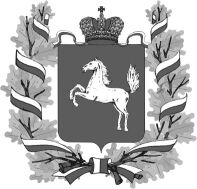 ДЕПАРТАМЕНТ ПРИРОДНЫХ РЕСУРСОВ И ОХРАНЫ ОКРУЖАЮЩЕЙ СРЕДЫ ТОМСКОЙ ОБЛАСТИРАСПОРЯЖЕНИЕот 22.01.2020                                                                                                                № 17         Об утверждении Перечня особо охраняемых природных территорий областного      и местного значения по состоянию на 31 декабря 2019 годаВ соответствии с приказом Министерства природных ресурсов и экологии Российской Федерации от 19.03.2012 № 69 «Об утверждении порядка ведения государственного кадастра особо охраняемых природных территорий»:1. Утвердить Перечень особо охраняемых природных территорий областного и местного значения Томской области по состоянию на 31.12.2019 согласно приложению к настоящему распоряжению.2. Обеспечить размещение на сайте Департамента природных ресурсов и охраны окружающей среды Томской области Перечня особо охраняемых природных территорий областного и местного значения Томской области по состоянию на 31.12.2019 в срок до 25 января 2020 года. 3. Контроль за исполнением настоящего приказа оставляю за собой. И.о. начальника департамента						            М.А. Кривов